Southeastern Louisiana University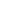 	            College of Education      		       Hammond, Louisiana  70402Field-Based Experiences Classroom Information (FBECI)*           NOTE:  A copy of this form will remain in the field classroom in order to accommodate           other field candidates.Teacher’s Name:_______________________________________________________________				First				Middle 			LastBreakdown of participants: Please indicate a numerical value for each.Total Number of Students:_____________  Males:___________	Females:_____________Total Number of Students with Exceptionalities: ______________Exceptionalities: Indicate the number of candidates in the class with any of these exceptionalities._____Autism			_____Deaf/Blind	_____ ESL	_____Developmental Delay_____Gifted			_____Hearing Impairment		_____Emotional Disturbance_____Infant and Toddlers with Disabilities				_____Mental Disability_____Other Health Impairment (may include ADD)			_____Multiple Disabilities_____Specific Learning Disability					_____Orthopedic Impairment_____Speech/Language Impairment					_____Talented_____Traumatic Brain Injury						_____Visual Impairment_____Temporary Disability (i.e., broken arm, broken leg, etc.)	_____Limited ProficiencyGrade Levels: Select the grade(s) of the participants_____Early Intervention (Birth to 3)		_____Pre-K		_____Kindergarten_____1st		_____2nd		_____3rd		_____4th	_____4.5		_____5th		_____6th		_____7th_____8th		_____8.5		_____9th		_____10th	_____11th		_____12th		Ethnicity: Please indicate the number of candidates for each ethnicity within the class._____American Indian or Alaskan Native		_____Hispanic_____Asian or Pacific Islander			_____Not Reported_____Black, Non-Hispanic				_____White, Non- Hispanic_____Foreign/Non-Resident AlienSubject: Select the subject(s) taught._____Art/Music		_____Mathematics			_____Language Arts		_____Business		_____Science_____Foreign Language	_____Social Studies			_____Other:_____________Health/PE		_____Special Education                     __________________   